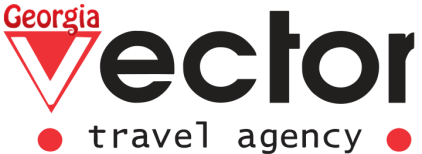 Горнолыжная Сказка - ГудауриГАРАНТИРОВАННЫЙ ТУР!!!(8 дней/ 7 ночей)ЦЕНА ОТ: 470$ПРОЖИВАНИЕ: 6 ночей в Гудаури, 1 ночь в ТбилисиДОСТУПНО: 25/12-15/03 (30/12-15/01 просчитывается под запрос)ДЕНЬ 1  ТБИЛИСИ Прибытие в Тбилиси, встреча в аэропорту с представителем компании VECTOR TRAVEL GEORGIA.Трансфер в отель. Размещение, отдых. (Ночь в Гостинице в Тбилиси).ДЕНЬ 2  ТБИЛИСИ-МЦХЕТА-ГУДАУРИ10:00 Завтрак в гостинице.Освобождение номеров.Обзорная экскурсия по старому городу Тбилиси в сопровождении гида. Экскурсия в древний город-музей Мцхета, включающая в себя осмотр монастырей Джвари и Светицховели, прогулка и посещение винных и сувенирных магазинов в туристической зоне недалеко от кафедрального собора Светицховели.Трансфер в Гудаури.Размещение в отель, отдых.Ужин в отеле. (Ночь в Гостинице в Гудаури).Расстояния в пути: Тбилиси-Мцхета – 30 км. Мцхета-Гудаури – 100 км.ДЕНЬ 3-7  ГУДАУРИЗавтрак и ужин  в отеле.Свободные дни для катания на лыжах (Ночь в Гостинице в Гудаури).ДЕНЬ 8 ГУДАУРИ-ТБИЛИСИЗавтрак в гостинице.Освобождение номеров.Трансфер в аэропорт ТбилисиРасстояния в пути: Гудаури – Тбилиси- 130 км.

СТОИМОСТЬ УКАЗАНА ЗА ВЕСЬ ТУР, НА ОДНОГО ЧЕЛОВЕКА В USD.*Указанные цены могут меняться согласно курсу доллара на момент бронирования. 
*Указанные отели могут быть заменены аналогичными. 
*Компания оставляет за собой право менять экскурсионные дни и последовательность туристических объектов, согласно погодным и другим форс - мажорным обстоятельствам. 
*Трансферы аэропорт – отель – аэропорт, будут производится под все рейсы с 08:00 до 20:00.
* За Трансферы с 20:00 до 08:00 (ночные) доплата +20 USD за машину.Проживание TRPLDBLSNGLОтель 3* Тбилиси (DOWNTOWN, ALAVERDI PALACE или подобные)Отель 3* Гудаури (FREERIDER или подобные)440470550Отель 3*(ELEON, SHARDENI, TIFLIS AVLABARI, ASTORIA или подобные)Отель 3* Гудаури (QUADROOM, CLUB2100 или подобные)520560670Отель 4* Эконом (DOLABAURI, IVERIA INN или подобные)Отель 4* Гудаури (GUDAURI INN, LOFT или подобные)600640750Отель 4*(BRIM, ROYAL INN, GREEN QUEEN или подобные)Отель 4* Гудаури (GUDAURI INN, LOFT или подобные)640720840Детская политика: 0-1 год - бесплатно, 2-6 лет - 30 %, 7 лет и больше - 100%Детская политика: 0-1 год - бесплатно, 2-6 лет - 30 %, 7 лет и больше - 100%Детская политика: 0-1 год - бесплатно, 2-6 лет - 30 %, 7 лет и больше - 100%Детская политика: 0-1 год - бесплатно, 2-6 лет - 30 %, 7 лет и больше - 100%В СТОИМОСТЬ ТУРА ВХОДИТВ СТОИМОСТЬ ТУРА НЕ ВХОДИТ*Трансфер: Аэропорт – Отель – Аэропорт
*Транспортное обслуживание (кроме свободных дней)*Проживание в гостинице выбранной категории *Все экскурсии по программе тура*Сопровождение русскоязычного гида во время экскурсий*Питание: HB в Гудаури, Завтрак в Тбилиси.*Авиабилеты
*Личные расходы
*Медицинская страховка